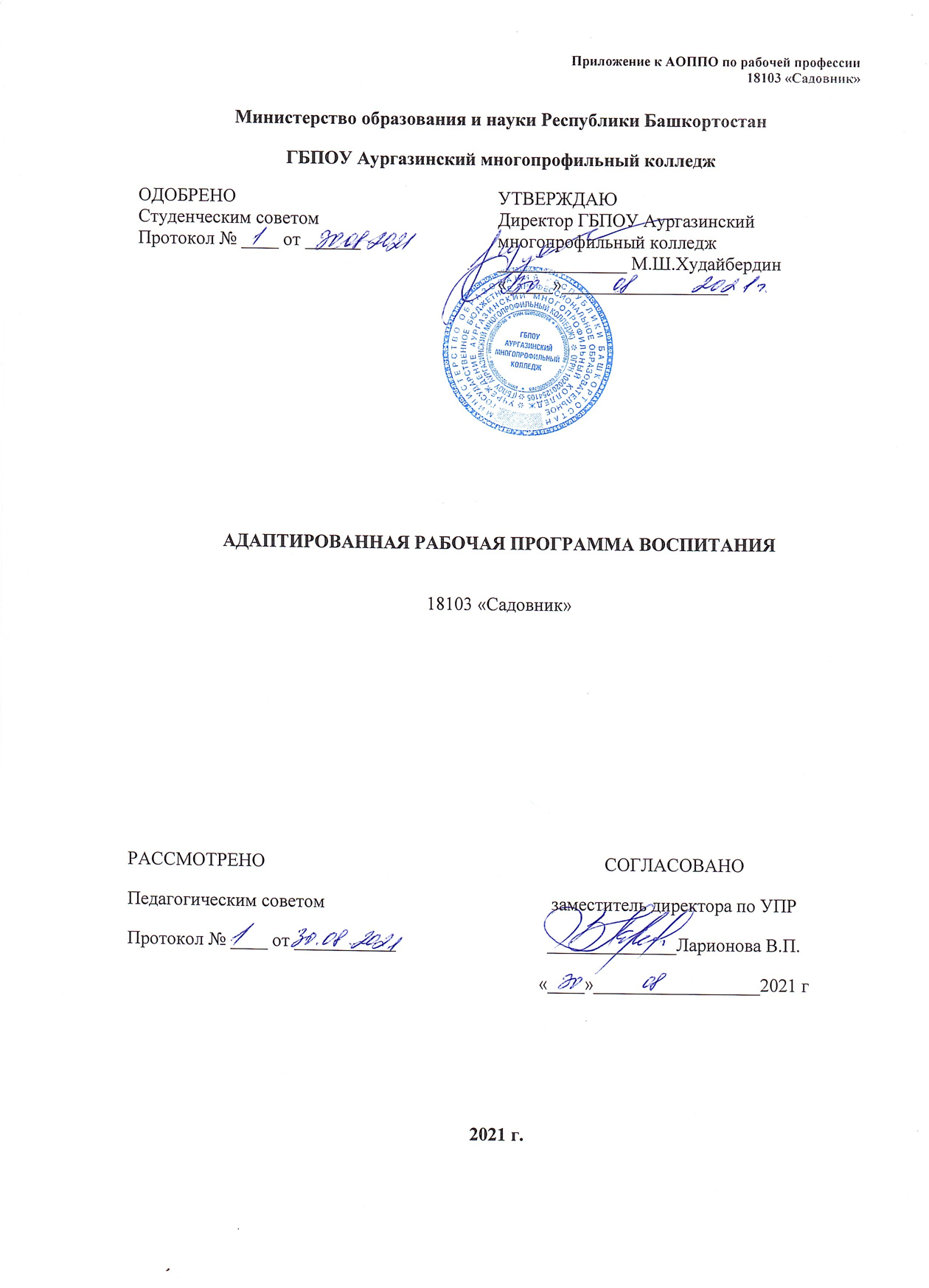 Содержание1.Паспорт адаптированной рабочей программы воспитания ………………… 52. Оценка освоения обучающимися основной образовательной программыв части достижения личностных результатов…………………………………93. Требования к ресурсному обеспечению воспитательной работы……………113.1. Нормативно-правовое обеспечение воспитательной работы……………. .113.2. Кадровое обеспечение воспитательной работы……………………………113.3. Финансовое обеспечение…………………………………………………….123.4. Информационное обеспечение воспитательной работы…………………. 123.5. Научно-методическое и учебно-методическое обеспечение……………. .133.6. Материально-техническое обеспечение воспитательной работы………. .13Адаптированная рабочая программа воспитания (далее - АРПВ) по профессии 18103 Садовник, реализуемая в Государственном бюджетном образовательном учреждении Аургазинский многопрофильный колледж (далее –  Колледж) разработана Колледжем на основе требований Федерального закона № 304-ФЗ от 31.07.2020г. «О внесении изменений в Федеральный закон «Об образовании в Российской Федерации», с учетом Плана мероприятий по реализации в 2021-2025 годах «Стратегии развития воспитания в Российской Федерации на период до 2025 года», ФГОС СПО по профессии 35.01.19 Мастер садово-паркового и ландшафтного строительства, Профессионального стандарта «Специалист в области декоративного садоводства», утвержденного приказом Министерства труда и социальной защиты Российской Федерации от 02.09.2020г. №559н (зарегистрирован в Министерстве юстиции Российской Федерации от 24.09.2020г., регистрационный № 60009) и адаптирована для лиц, не имеющих основного или среднего общего образования, включая лиц с ограниченными возможностями здоровья (с различными формами умственной отсталости) (далее лиц с ОВЗ) в соответствии со статьей 79 п. 8 Федерального закона от 29.12.2012 года № 273 – ФЗ «Об образовании в Российской Федерации».Адаптация АРПВ осуществляется с учетом рекомендаций, данных обучающимися по заключению психолого-медико-педагогической комиссии и/или индивидуальной программы реабилитации инвалида (ребенка-инвалида).Программа направлена на решение проблем гармоничного вхождения выпускников - инвалидов и лиц с ОВЗ по профессии «Садовник» в социальный мир и налаживания ответственных взаимоотношений с окружающими их людьми. Программа демонстрирует, каким образом преподаватели и мастера производственного обучения могут реализовать воспитательный потенциал их совместной с обучающимися инвалидами и лиц с ОВЗ деятельности. В центре Программы находится социальная и профессиональная адаптация обучающихся инвалидов и лиц с ОВЗ с учетом особенностей их психофизического развития и индивидуальных возможностей (с нарушениями зрения, с нарушениями слуха, с нарушениями опорно-двигательного аппарата, нервно-психическими заболеваниями), личностное развитие обучающихся в соответствии с ФГОС СПО, формирование у них системных знаний о будущей специальности, различных аспектах развития родного села, России и мира. Программа воспитания показывает систему работы с обучающимися в колледже. Эта система должна содержать такие эффективные формы и методы, которые позволяют создать условия для воспитания достойного гражданина современного общества. Развитие системы воспитательной работы является не только желанием педагогического коллектива, но и объективной необходимостью.Программа предусматривает организацию воспитательной работы по 4 основным направлениям: профессионально-личностное воспитание; гражданско-правовое и патриотическое воспитание; духовно-нравственное и культурно-эстетическое воспитание; воспитание здорового образа жизни и экологической культуры.В Программе сформулирована цель воспитания, представлены виды воспитательной деятельности, формы, методы работы, технологии взаимодействия, условия и особенности реализации. Одним из результатов реализации Программы должны стать социальная и профессиональная адаптация обучающихся инвалидов и ЛОВЗ, приобщение обучающихся к российским традиционным духовным ценностям, правилам и нормам поведения в современном обществе. Программа призвана обеспечить достижение обучающимися личностных результатов, указанных в ФГОС СПО:- готовность к саморазвитию;- мотивация к познанию и обучению;- ценностные установки и социально-значимые качества личности;- активное участие в социально-значимой деятельности.Оценка результатов реализации Программы воспитания осуществляется по 2 направлениям:- наличие условий для воспитания обучающихся инвалидов и ЛОВЗ: формирование воспитательного пространства и развитие образовательной (воспитательной) среды;- эффективность проводимых мероприятий, направленных на профессионально-личностное развитие обучающихся инвалидов и ЛОВЗ, формирование квалифицированных специалистов, готовых к самостоятельной профессиональной деятельности в современном обществе.РАЗДЕЛ 1. ПАСПОРТ РАБОЧЕЙ ПРОГРАММЫ ВОСПИТАНИЯДанная АРПВ разработана с учетом преемственности целей и задач Примерной программы воспитания для общеобразовательных организаций, одобренной решением Федерального учебно-методического объединения по общему образованию (утв. Протоколом заседания УМО по общему образованию Минпросвещения России №2/20 от 02.06.2020г.).Согласно Федеральному закону «Об образовании» от 29.12.2012г. №273-ФЗ (в ред. Федерального закона от 31.07.2020г. №304-ФЗ) «воспитание – деятельность, направленная на развитие личности, создание условий для самоопределения и социализации обучающихся на основе социокультурных, духовно-нравственных ценностей и принятых в российском обществе правил и норм поведения в интересах человека, семьи, общества и государства, формирование у обучающихся чувства патриотизма, гражданственности, уважения к памяти защитников Отечества и подвигам Героев Отечества, закону и правопорядку, человеку труда и старшему поколению, взаимного уважения, бережного отношения к культурному наследию и традициям многонационального народа Российской Федерации, природе и окружающей среде».При разработке формулировок личностных результатов учтены требования Закона в части формирования у обучающихся чувства патриотизма, гражданственности, уважения к памяти защитников Отечества и подвигам Героев Отечества, закону и правопорядку, человеку труда и старшему поколению, взаимного уважения, бережного отношения к культурному наследию и традициям многонационального народа Российской Федерации, природе и окружающей среде, бережного отношения к здоровью, эстетических чувств и уважения к ценностям семьи.Планируемые личностные результаты в ходе реализации образовательной программыРАЗДЕЛ 2. ОЦЕНКА ОСВОЕНИЯ ОБУЧАЮЩИМИСЯ ОСНОВНОЙ ОБРАЗОВАТЕЛЬНОЙ ПРОГРАММЫ В ЧАСТИ ДОСТИЖЕНИЯ ЛИЧНОСТНЫХ РЕЗУЛЬТАТОВОценка достижения обучающимися инвалидами и лицами с ОВЗ личностных результатов проводится в рамках контрольных и оценочных процедур, предусмотренных настоящей программой и осуществляется в двух направлениях:- наличие условий для воспитания обучающихся инвалидов и лица с ОВЗ: формирование воспитательного пространства и развитие образовательной (воспитательной) среды;- эффективность проводимых мероприятий, направленных на социальную и профессиональную адаптацию, профессионально-личностное развитие обучающихся, формирование квалифицированных специалистов, готовых к самостоятельной профессиональной деятельности в современном обществе.Показатели внутренней оценки качества условий, созданных для воспитания обучающихся, эффективности реализации рабочей программы воспитания и оценка результативности воспитательной работы отражены в таблице 1. Оценка результативности воспитательной работыТаблица 1. Оценка результативности воспитательной работыРАЗДЕЛ 3. ТРЕБОВАНИЯ К РЕСУРСНОМУ ОБЕСПЕЧЕНИЮ ВОСПИТАТЕЛЬНОЙ РАБОТЫРесурсное обеспечение воспитательной работы направлено на создание условий для осуществления воспитательной деятельности обучающихся, в том числе инвалидов и лиц с ОВЗ, в контексте реализации образовательной программы.3.1.Нормативно-правовое обеспечение воспитательной работыСодержание нормативно-правового обеспечения как вида ресурсного обеспечения реализации рабочей программы воспитания включает:1. Рабочую программу воспитания ГБПОУ Аургазинский многопрофильный колледж и Календарный план воспитательной работы на учебный год.2. Рабочие программы воспитания и Календарные планы воспитательной работы (реализуемые как компонент ОПОП).3. Должностные обязанности организаторов воспитательной деятельности в системе воспитательной работы колледжа.4. Положение о Совете обучающихся колледжа, Положение о студенческом совете, план работы совета обучающихся и др.5. Локальные нормативные акты, регулирующие образовательный процесс в целом.6. Иные документы, регламентирующие воспитательную деятельность в колледже.3.2. Кадровое обеспечение воспитательной работыДля реализации адаптированной рабочей программы воспитания колледж укомплектован квалифицированными специалистами. Управление воспитательной работой обеспечивается кадровым составом, включающим директора, который несет ответственность за организацию воспитательной работы в профессиональной образовательной организации, заместителя директора по УВР, непосредственно курирующего данное направление, педагогов-организаторов, социальных педагогов, специалистов психолого-педагогической службы, кураторов, преподавателей, мастеров производственного обучения. Функционал работников регламентируется требованиями профессиональных стандартов.3.3. Финансовое обеспечениеФинансирование АРПВ осуществляется за счет средств колледжа.Использование средств производится на основании смет расходов, составляемых заместителем директора по учебно-воспитательной работе, согласуемых с бухгалтерией и утверждаемых директором.Порядок, правила учета, отчетности и контроля за использованием финансовых средств определяются действующим законодательством, нормативно-правовыми актами финансового документооборота в колледже.Финансовое обеспечение как вид ресурсного обеспечения реализации Программы воспитания включает:1. Средства: на оплату работы штатных единиц, отвечающих за организацию воспитательной, культурно-досуговой, спортивно-оздоровительной, психолого-педагогической деятельности в колледже; на повышение квалификации и профессиональную переподготовку преподавателей/организаторов воспитательной работы и управленческих кадров по вопросам воспитания обучающихся.2. Финансирование мероприятий, включенных в Программы воспитательной деятельности и планы воспитательной работы Колледжа.3. Укрепление материально-технической базы Колледжа, необходимой для развития социокультурной воспитательной среды и проведения внеучебных воспитательных мероприятий.4. Материальное стимулирование преподавателей, сотрудников и обучающихся, активно участвующих во внеучебной воспитательной деятельности.5. Финансовая поддержка студенческих организаций Колледжа в проведении мероприятий социокультурной и воспитательной направленности.3.4. Информационное обеспечение воспитательной работыСодержание информационного обеспечения как вида ресурсного обеспечения реализации АРПВ в колледже включает:наличие на официальном сайте Колледжа содержательно наполненного раздела “Студенту” (воспитательная работа);размещение локальных документов Колледжа по организации воспитательной деятельности в колледже, в том числе АРПВ и Календарного плана воспитательной работы на учебный год;своевременное отражение мониторинга воспитательной деятельности (в рамках самообследования Колледжа);информирование субъектов образовательных отношений о запланированных и прошедших мероприятиях и событиях воспитательной направленности;наличие страниц в социальных сетях, отражающих воспитательную работу Колледжа, деятельности студенческих организаций.3.5. Научно-методическое и учебно-методическое обеспечениеУчебно-методическое обеспечение как вид ресурсного обеспечения реализации АРПВ в колледже включает:1. АРПВ и Календарный план воспитательной работы Колледжа.2. Наличие специальных учебно-методических и методических пособий, дидактических материалов и рекомендаций как условие реализации АОПОП.Учебно-методическое обеспечение воспитательного процесса должно соответствовать Требованиям к учебно-методическому обеспечению АОПОП.3.6. Материально-техническое обеспечение воспитательной работыИнфраструктура Колледжа, обеспечивающая реализацию Программы воспитания, включает в себя:- учебные аудитории,- кабинет инновационных технологий, - клуб “Юность” (оснащенный всем необходимым современным звуковым и световым оборудованием);- кабинет психологической помощи;- спортивный зал;- специальные технические средства обучения и воспитания коллективного и индивидуального пользования;- предоставление услуг ассистента (помощника), оказывающего обучающимся лицам с ОВЗ необходимую техническую помощь;- обеспечение условий для беспрепятственного доступа к объектам ОУ.Инфраструктура Колледжа и материально-техническое обеспечение воспитательной работы предусматривает возможность:- проведения культурно-массовых мероприятий, научно-образовательных мероприятий и конференций, тематических вечеров, фестивалей, выставок, конкурсов, собраний, концертов, организации театрализованных представлений, группового просмотра кино и видеоматериалов и др.;- систематических занятий спортом и творчеством, проведения физкультурно-спортивных и оздоровительных мероприятий;- проведения групповых и индивидуальных коррекционных занятий;- обеспечение беспрепятственного доступа к информационным ресурсам Интернета, учебной, научной и художественной литературе, медиаресурсам на электронных носителях.НазваниеСодержаниеНаименование программыАдаптированная рабочая программа воспитания по профессии 18103 «Садовник»Основания для разработки программыНастоящая программа разработана на основе следующих нормативных правовых документов:- Конституция Российской Федерации;- Указ Президента Российской Федерации от 21.07.2020 г. № 474 «О национальных целях развития Российской Федерации на период до 2030 года»;- Федеральный закон от 31.07.2020 г. № 304-ФЗ «О внесении изменений в Федеральный закон «Об образовании в Российской Федерации» по вопросам воспитания обучающихся» (далее – ФЗ-304);- распоряжение Правительства Российской Федерации от 12.11.2020г. №2945-р об утверждении Плана мероприятий по реализации в 2021–2025 годах Стратегии развития воспитания в Российской Федерации на период до 2025 года;- Стратегия повышения финансовой грамотности в Российской Федерации на 2017-2023 годы (утверждена распоряжением правительства РФ 25.09.2017 г. №2039-р);- Постановление Правительства Республики Башкортостан от 20 июня 2019 года № 363 «Об утверждении Плана мероприятий по реализации Стратегии социально-экономического развития Республики Башкортостан на период до 2030 года»;- ФГОС СПО по профессии 250109.01 «Мастер садово-паркового и ландшафтного строительства», утвержденный приказом Министерства образования и науки Российской Федерации  от 02.08.2013г. №755 (ред. от 09.04.2015г.) (зарегистрирован в Министерстве юстиции Российской Федерации от 20.08.2013г., регистрационный №29472);- Профессиональный стандарт «Специалист в области декоративного садоводства», утвержденный приказом Министерства труда и социальной защиты Российской Федерации от 02.09.2020г. №559н (зарегистрирован в Министерстве юстиции Российской Федерации от 24.09.2020г., регистрационный № 60009);- Устав ГБПОУ Аургазинский многопрофильный колледж.Цель программыЦель адаптированной рабочей программы воспитания – личностное развитие обучающихся инвалидов и ЛОВЗ и их социализация, проявляющиеся в развитии их позитивных отношений к общественным ценностям, приобретении опыта поведения и применения сформированных общих компетенций квалифицированных рабочих, служащих/специалистов среднего звена на практике.Сроки реализации программыНа базе среднего общего образования - 10 месяцев.Исполнители программыДиректор, заместитель директора по УВР, кураторы, преподаватели, сотрудники учебной части, педагог-психолог, педагог-организатор, социальный педагог, члены Студенческого совета, представители родительского комитета, представители организаций работодателей.Личностные результатыреализации программы воспитания(дескрипторы)Код личностных результатов реализации программы воспитанияРоссийскую гражданскую идентичность, патриотизм, уважение к своему народу, чувства ответственности перед Родиной, гордости за свой край, свою Родину, прошлое и настоящее многонационального народа России, уважение государственных символов (герб, флаг, гимн);ЛР 1Гражданскую позицию как активного и ответственного члена российского общества, осознающего свои конституционные права и обязанности, уважающего закон и правопорядок, обладающего чувством собственного достоинства, осознанно принимающего традиционные национальные и общечеловеческие гуманистические и демократические ценности;ЛР 2Готовность к служению Отечеству, его защите;ЛР 3Сформированность мировоззрения, соответствующего современному уровню развития науки и общественной практики, основанного на диалоге культур, а также различных форм общественного сознания, осознание своего места в поликультурном мире;ЛР 4Сформированность основ саморазвития и самовоспитания в соответствии с общечеловеческими ценностями и идеалами гражданского общества; готовность и способность к самостоятельной, творческой и ответственной деятельности;ЛР 5Толерантное сознание и поведение в поликультурном мире, готовность и способность вести диалог с другими людьми, достигать в нем взаимопонимания, находить общие цели и сотрудничать для их достижения, способность противостоять идеологии экстремизма, национализма, ксенофобии, дискриминации по социальным, религиозным, расовым, национальным признакам и другим негативным социальным явлениям;ЛР 6Навыки сотрудничества со сверстниками, детьми младшего возраста, взрослыми в образовательной, общественно полезной, учебно-исследовательской, проектной и других видах деятельности;ЛР 7Нравственное сознание и поведение на основе усвоения общечеловеческих ценностей;ЛР 8Готовность и способность к образованию, в том числе самообразованию, на протяжении всей жизни; сознательное отношение к непрерывному образованию как условию успешной профессиональной и общественной деятельности;ЛР 9Эстетическое отношение к миру, включая эстетику быта, научного и технического творчества, спорта, общественных отношений;ЛР 10Бережное, ответственное и компетентное отношение к физическому и психологическому здоровью, как собственному, так и других людей, умение оказывать первую помощь;ЛР 11Осознанный выбор будущей профессии и возможностей реализации собственных жизненных планов; отношение к профессиональной деятельности как возможности участия в решении личных, общественных, государственных, общенациональных проблем;ЛР 12Сформированность экологического мышления, понимания влияния социально-экономических процессов на состояние природной и социальной среды; приобретение опыта эколого-направленной деятельности;ЛР  13 Ответственное отношение к созданию семьи на основе осознанного принятия ценностей семейной жизни.ЛР  14Личностные результатыреализации программы воспитания, определенные отраслевыми требованиями к деловым качествам личностиЛичностные результатыреализации программы воспитания, определенные отраслевыми требованиями к деловым качествам личностиОткрытый к текущим и перспективным изменениям в мире труда и профессий.ЛР  15Умение планировать и реализовывать собственное профессиональное и личностное развитие.ЛР 16Готовый работать в коллективе и команде, эффективно взаимодействовать с коллегами, руководством, клиентами, эмоционально устойчивый и обладающий аналитическим мышлением.ЛР 17Личностные результатыреализации программы воспитания, определенные субъектом Российской ФедерацииЛичностные результатыреализации программы воспитания, определенные субъектом Российской ФедерацииЛР 18ЛР 19ЛР 20Личностные результатыреализации программы воспитания, определенные работодателямиЛичностные результатыреализации программы воспитания, определенные работодателямиГотовый соответствовать ожиданиям работодателей: проектно-мыслящий, эффективно взаимодействующий с членами команды и сотрудничающий с другими людьми, осознанно выполняющий профессиональные требования, ответственный, пунктуальный, дисциплинированный, трудолюбивый, критически мыслящий, нацеленный на достижение поставленных целей; демонстрирующий профессиональную жизнестойкость.ЛР 21Соблюдающий в своей профессиональной деятельности этические принципы: честности, независимости, противодействия коррупции и экстремизму, обладающий системным мышлением и умением принимать решение в условиях риска и неопределенности.ЛР 22Стимул к постоянному обучению.ЛР 23Наименование профессионального модуля учебной дисциплиныКод личностных результатов реализации программы воспитанияА.01 Социальная адаптация и основы социально-правовых знанийЛР 1, ЛР 2, ЛР 3, ЛР 4, ЛР 5, ЛР 6, ЛР 9, ЛР 12, ЛР 14, ЛР 15, ЛР 16, ЛР 17, ЛР 21, ЛР 22, ЛР 23А.02 Основы трудового законодательстваЛР 1, ЛР 2, ЛР 3, ЛР 4, ЛР 5, ЛР 6, ЛР 12, ЛР 14, ЛР 15, ЛР 16, ЛР 17А.03 Основы финансовой грамотностиЛР 15, ЛР 16, ЛР 21, ЛР 22, ЛР 23А.04 Безопасность жизнедеятельностиЛР 11А.05 Культура и психология профессионального общенияЛР 4, ЛР 5, ЛР 6, ЛР 7, ЛР 8, ЛР 15, ЛР 16, ЛР 17А.06 Информационные технологии в профессиональной деятельностиЛР 9А.07 Адаптивная физическая культураЛР 10, ЛР 11ОП.01 Основы агрономииЛР 10, ЛР 15, ЛР 16, ЛР 17, ЛР 21, ЛР 22, ЛР 23ОП.02 Охрана трудаЛР 11ОП.03 Экологические основы природопользования (ботаника)ЛР 13П.01 Выращивание цветочно-декоративных культур в открытом и защищенном грунтеЛР 10, ЛР 12, ЛР 15, ЛР 16, ЛР 17, ЛР 21, ЛР 22, ЛР 23МДК 01.01. Технология выращивания цветочно-декоративных культурЛР 10, ЛР 12, ЛР 15, ЛР 16, ЛР 17, ЛР 21, ЛР 22, ЛР 23П.02 Выращивание древесно-кустарниковых культурЛР 10, ЛР 12, ЛР 15, ЛР 16, ЛР 17, ЛР 21, ЛР 22, ЛР 23МДК 02.01 Технология выращивания древесно-кустарниковых культурЛР 10, ЛР 12, ЛР 15, ЛР 16, ЛР 17, ЛР 21, ЛР 22, ЛР 23П.03 Озеленение и благоустройство различных территории зеленого строительстваЛР 10, ЛР 12, ЛР 15, ЛР 16, ЛР 17, ЛР 21, ЛР 22, ЛР 23МДК 03.01 Основы зеленого строительстваЛР 10, ЛР 12, ЛР 15, ЛР 16, ЛР 17, ЛР 21, ЛР 22, ЛР 23П.04 Интерьерное озеленениеЛР 10, ЛР 12, ЛР 15, ЛР 16, ЛР 17, ЛР 21, ЛР 22, ЛР 23МДК 04.01 Основы фитодизайнаЛР 10, ЛР 12, ЛР 15, ЛР 16, ЛР 17, ЛР 21, ЛР 22, ЛР 23Критерии оценки личностных результатов обучающихсяКритерии оценки личностных результатов обучающихсяДемонстрация интереса к будущей профессии.КO1Оценка собственного продвижения, личностного развития.КO2Положительная динамика в организации собственной учебной деятельности по результатам самооценки, самоанализа и коррекции ее результатов.КO3Ответственность за результат учебной деятельности и подготовки к профессиональной деятельности.КO4Проявление высокопрофессиональной трудовой активности.КO5Участие в исследовательской и проектной работе.КO6Участие в конкурсах профессионального мастерства, олимпиадах по профессии, викторинах, в предметных неделях.КO7Соблюдение этических норм общения при взаимодействии с обучающимися, преподавателями, мастерами и руководителями практики.КO8Конструктивное взаимодействие в учебном коллективе.КO9Демонстрация навыков межличностного делового общения, социального имиджа.КO10Готовность к общению и взаимодействию с людьми самого разного статуса, этнической, религиозной принадлежности и в многообразных обстоятельствах.КO11Сформированность гражданской позиции; участие в волонтерском движении.КO12Проявление мировоззренческих установок на готовность молодых людей к работе на благо Отечества.КO13Проявление правовой активности и навыков правомерного поведения, уважения к Закону.КO14Отсутствие фактов проявления идеологии терроризма и экстремизма среди обучающихся.КO15Отсутствие социальных конфликтов среди обучающихся, основанных на межнациональной, межрелигиозной почве.КO16Участие в реализации просветительских программ, поисковых, археологических, военно-исторических, краеведческих отрядах и молодежных объединениях.КO17Добровольческие инициативы по поддержки инвалидов и престарелых граждан.КO18Проявление экологической культуры, бережного отношения к родной земле, природным богатствам России и мира.КO19Демонстрация умений и навыков разумного природопользования, нетерпимого отношения к действиям, приносящим вред экологии.КO20Демонстрация навыков здорового образа жизни и высокий уровень культуры здоровья обучающихся.КO21Проявление культуры потребления информации, умений и навыков пользования компьютерной техникой, навыков отбора и критического анализа информации, умения ориентироваться в информационном пространстве.КO22Участие в конкурсах профессионального мастерства и в командных проектах.КO23Проявление экономической и финансовой культуры, экономической грамотности, а также собственной адекватной позиции по отношению к социально-экономической действительности.КO24№п/пПоказатели качества и эффективности реализации программыЕдиницы измеренияЗначение показателя учебной группыЗначение показателя учебной группыЗначение показателя учебной группыЗначение показателя учебной группы№п/пПоказатели качества и эффективности реализации программыЕдиницы измеренияНа 1 курсНа 2 курсНа 3 курсНа 4 курсРаздел 1. Показатели качества созданных условий для воспитания обучающихсяРаздел 1. Показатели качества созданных условий для воспитания обучающихсяРаздел 1. Показатели качества созданных условий для воспитания обучающихсяРаздел 1. Показатели качества созданных условий для воспитания обучающихсяРаздел 1. Показатели качества созданных условий для воспитания обучающихсяРаздел 1. Показатели качества созданных условий для воспитания обучающихсяРаздел 1. Показатели качества созданных условий для воспитания обучающихся1.1.Количество воспитательных мероприятий, проводимых на уровне республики, района, в которых участвовали обучающиеся учебной группы.Ед.1.2.Количество воспитательных мероприятий, проводимых на уровне колледжа, в которых участвовали обучающиеся учебной группы.Ед.1.3.Количество творческих объединений в колледже, в которых могут бесплатно заниматься обучающиеся.Ед.1.4.Доля обучающихся, занимающихся в течение учебного года в творческих объединениях от общей численности обучающихся в учебной группе.%1.5.Количество спортивных и физкультурно-оздоровительных секций и т.п. в колледже, в которых могут бесплатно заниматься обучающиеся.Ед.1.6.Доля обучающихся, занимающихся в течение учебного года в спортивных секциях и т.п. от общей численности обучающихся в учебной группе.%1.7.Доля обучающихся, занимающихся в течение учебного года в спортивных секциях и т.п. от общей численности обучающихся в учебной группе.%1.8.Доля обучающихся, принявших участие в анкетировании по выявлению удовлетворенностью качеством обучения и условиями образовательного процесса от общей численности обучающихся в учебной группе.%1.9.Доля родителей (законных представителей) обучающихся, оценивших на “хорошо” и “отлично” удовлетворенность условиями образовательного процесса, от общей численности родителей обучающихся в учебной группе.%1.10.Доля обучающихся, участвовавших в добровольном  социально-психологическом тестировании  на раннее выявление немедицинского потребления наркотических средств и психотропных веществ, от общей численности обучающихся группы.%Раздел 2. Показатели эффективности проведенных воспитательных мероприятий для профессионально-личностного развития обучающихсяРаздел 2. Показатели эффективности проведенных воспитательных мероприятий для профессионально-личностного развития обучающихсяРаздел 2. Показатели эффективности проведенных воспитательных мероприятий для профессионально-личностного развития обучающихсяРаздел 2. Показатели эффективности проведенных воспитательных мероприятий для профессионально-личностного развития обучающихсяРаздел 2. Показатели эффективности проведенных воспитательных мероприятий для профессионально-личностного развития обучающихсяРаздел 2. Показатели эффективности проведенных воспитательных мероприятий для профессионально-личностного развития обучающихсяРаздел 2. Показатели эффективности проведенных воспитательных мероприятий для профессионально-личностного развития обучающихся2.1.Доля обучающихся, не пропустивших ни одного учебного занятия по неуважительной причине от общей численности обучающихся в учебной группе.%2.2.Средний база освоения ППССЗ по итогам учебного года (по всем обучающимся учебной группы по результатам промежуточной аттестации за зимнюю и летнюю сессии).1,0-5,0балл2.3.Доля обучающихся, участвовавших в предметных олимпиадах от общей численности обучающихся в учебной группе.%2.4.Количество победителей, занявших 1,2 или 3 место в предметных олимпиадах, из обучающихся учебной группы.Чел.2.5.Количество учащихся, выступивших с докладами на научно-практических конференциях, из числа обучающихся в учебной группе.Чел.2.6Доля обучающихся, получающих именную стипендиях, правительственную стипендию, стипендию главы РБ  от общей численности обучающихся в учебной группе.%2.7.Доля обучающихся, получающих повышенную стипендию по результатам летней сессии от общей численности обучающихся в учебной группе.%2.8.Доля обучающихся, получающих получивших оценку “отлично” и положительный отзыв работодателя по преддипломной практике от общей численности обучающихся в учебной группе.%2.9.Доля обучающихся, участвующих в региональном чемпионате WSRот общей численности обучающихся в учебной группе.%2.10.Доля обучающихся, получивших призовые места на чемпионатах WSRот общей численности обучающихся в учебной группе.%2.11.Доля обучающихся, сдавших ДЭ на положительную оценку (отлично, хорошо, удовлетворительно), от общей численности обучающихся в учебной группе.%2.12.Доля обучающихся, сдавших ДЭ на “отлично”, от общей численности обучающихся в учебной группе.%2.13Количество обучающихся в учебной группе, получивших в ходе ГИА оценку “неудовлетворительно”.Чел.